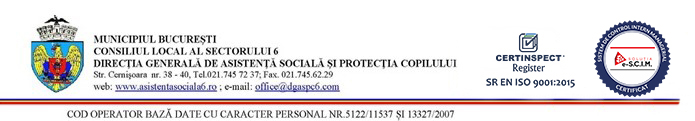 CERERE
pentru acordarea voucherului     Către     Direcția Generală de Asistență Socială și Protecția Copilului Sector 6    Domnă director general,     Subsemnatul(a) . . . . . . . …………………………………………………… . ., legitimat(ă) prin CI/CN seria . . . . . . . . . . nr. . . . . . . . . . ., domiciliat(ă) în localitatea/sectorul . . . …………………. . . . . . ., județul . . . . . . . . . ., str. . . . . . . . . . . nr. . . . . . . . . . ., bl. . . . . . . . . . ., sc. . . . . . . . . . ., ap. . . . . . . . . . ., posesor/posesoare al/a certificatului de încadrare în grad de handicap nr……………………….. . . . . . din data . . . . . . ., termen de valabilitate . . . . . . . . . ., eliberat de către . . . . . . . . . .     După caz:     Reprezentat de către:     Numele și prenumele . . . . . …………………………………... . . . ., în calitate de . . . . …… . . . . ., legitimat(ă) prin CI/BI seria . . . . . . . . . . nr. . . . . . . . . . ., domiciliat(ă) în localitatea/sectorul . . . . . . . . . ., județul . . . . . . . . . ., str. . . . . . . ………………………………………. . . . nr. . . . . . . . . . ., bl. . . . . . . . . . ., sc. . . . . . . . . . ., ap. . . . . . . . . . . . ,    Solicit emiterea voucherului pentru achiziționarea de tehnologii și dispozitive asistive și tehnologii de acces, conform recomandării medicale pentru acordarea de tehnologii și dispozitive asistive și tehnologii de acces.     La prezenta cerere anexez:    - copie BI/CI;    - copie certificat de încadrare în grad de handicap;    - recomandarea medicului specialist.     Declar pe propria răspundere că informațiile prezentate sunt reale. În caz contrar mă supun potrivit legii pentru inexactitatea informațiilor prezentate.     Îmi exprim acordul privind prelucrarea datelor cu caracter personal. Data……………………….							Semnatură solicitant